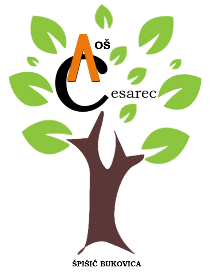 KLASA: 112-03/23-01/17UR BROJ: 2189-19-01-23-03U Špišić Bukovici, 08.03.2023.g.Obavijest kandidatima za radno mjesto tajnika/icePo završetku natječaja za popunu radnog mjesta tajnika/ice, objavljenog 27.02.2023.,  Povjerenstvo je pregledalo pristigle zamolbe te utvrdilo listu kandidata koji su zadovoljili formalne uvjete iz natječaja i mogu pristupiti testiranju koje će se održati u OŠ August Cesarec, V. Nazora 1, Špišić Bukovica.Područja provjere – izvori:Ustav RH Zakon o odgoju i obrazovanju u osnovnoj i srednjoj školiZakon o raduZakon o općem upravnom postupkuUredba o uredskom poslovanjuStatut OŠ August CesarecPravilnik o radu OŠ August CesarecKućni red školePravilnik o načinu i postupku zapošljavanja u OŠ August CesarecKolektivni ugovor za zaposlene u osnovnoškolskim ustanovamaTemeljni kolektivni ugovor za službenike i namještenike u javnim službamaPravilnik o djelokrugu rada tajnika te administrativno-tehničkim i pomoćnim poslovima koji se obavljaju u osnovnoj školiZakon o provedbi Opće uredbe o zaštiti podatakaZakon o pravu na pristup informacijamaLista kandidata za tajnika/icu:1. Marija Kožić, magistra prava2. Viktorija-Elizabeta Đurđević, magistra prava3. Marina Stubičar, magistra javne uprave4. Marija Komar, stručna specijalistica javne upraveTestiranje za radno mjesto tajnika/ice održat će se u utorak, 14. ožujka 2023.g. u 11.30 sati. Kandidati koji ostvare najmanje 50% od ukupnog broja bodova, mogu pristupiti drugom dijelu testiranja - intervjuu.Popis kandidata koji će moći pristupiti drugom dijelu testiranja – intervjuu bit će objavljen na službenoj stranici škole kao i datum i vrijeme testiranja.                                                                                                   Povjerenstvo za vrednovanje kandidataOSNOVNA ŠKOLA AUGUST CESAREC, ŠPIŠIĆ BUKOVICAOSNOVNA ŠKOLA AUGUST CESAREC, ŠPIŠIĆ BUKOVICAVladimira Nazora 1,Špišić Bukovica 33404tel/fax: 033 / 716 – 033 tajnica            033 / 716 – 444  ravnateljicaE - mail: ured@os-acesarec-spisicbukovica.skole.hrWeb: http://os-acesarec-spisicbukovica.skole.hr  OIB: 39657433014IBAN: HR8023600001101336251